اعراض بعد از اقبال بعلت انحراف حاصل و موجب حبط اعمال سابقه میگرددحضرت بهاءاللهاصلی فارسی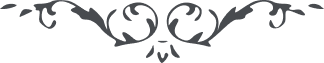 لوح رقم (35) امر و خلق – جلد 2٣٥ - اعراض بعد از اقبال بعلت انحراف حاصل و موجب حبط اعمال سابقه میگرددو نیز از حضرت عبدالبهاءاست قوله العزیز سئوال فرموده بودید از نفوسی که وقتی اهل ایمان بودند بعد منحرف شدند که حقیقت حالشان چگونه است این نفوس در بدایت مؤمن بودند ولی بسبب افتتان و امتحان منحرف گشتند ان الحق یبدل النور بالظلمة و یبدل الظلمة بالنور و این احتجاب منبعث از اخلاق و اعمال است و الحق یبدل السیئات بالحسنات و الحسنات بالسیئات مثلا سراج روشن بوده ولی از اریاح امتحان و افتتان خاموش شده صحیح و سالم بوده ولی از باد خزان گرفتار علل مزمنه گردیده جسم تر و تازه بوده عظام رمیم گشته ذلک بما کسبت ایدیهم والا حق مهربان است و مالک ملکوت غفران و آنچه از پیش ذکر امر خیری از آنان صادر عرضی بوده اساسی نداشته و لا عبرة فی الاعراض حبطت اعمالهم .